Vakuutusedustajaksi rekisteröityminen – luottolaitokset ja sijoituspalveluyritykset Vakuutusedustajien rekisteröinnistä säädetään vakuutusten tarjoamisesta annetun lain (234/2018) 2 luvussa. Laista käytetään myöhemmin lyhennettä ”LVT”.Rekisteröintihakemuksen tekeminen vakuutusedustajarekisterissä Liitteistä on kerrottu sivuilla 14 – 15. Lisää kaikki liitteet kerralla hakemuslomakkeen mukaan.Hakemus tehdään osoitteessa https://www.finanssivalvonta.fi/vakuutus/toimiluvat-ja-rekisterointi/vakuutusedustajat/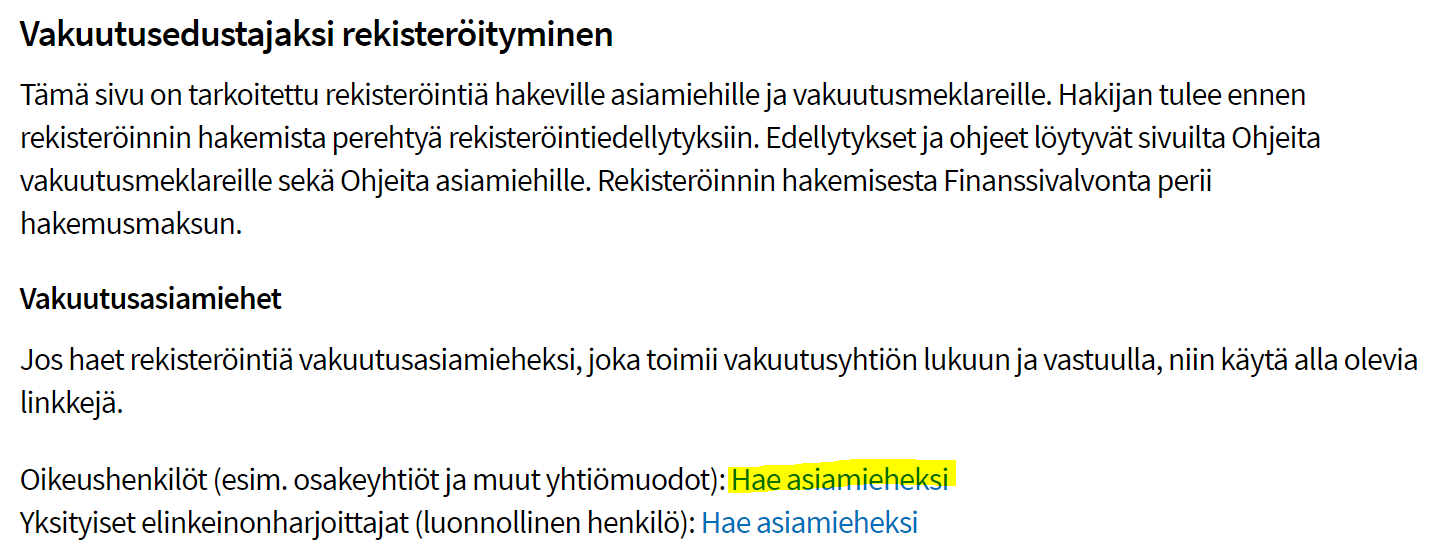 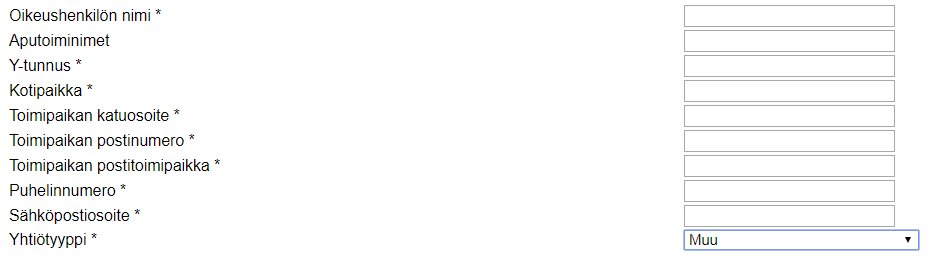 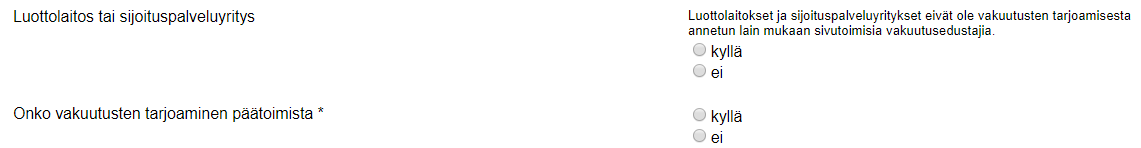 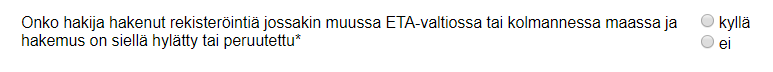 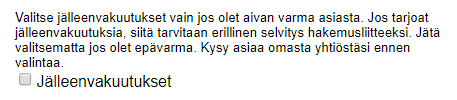 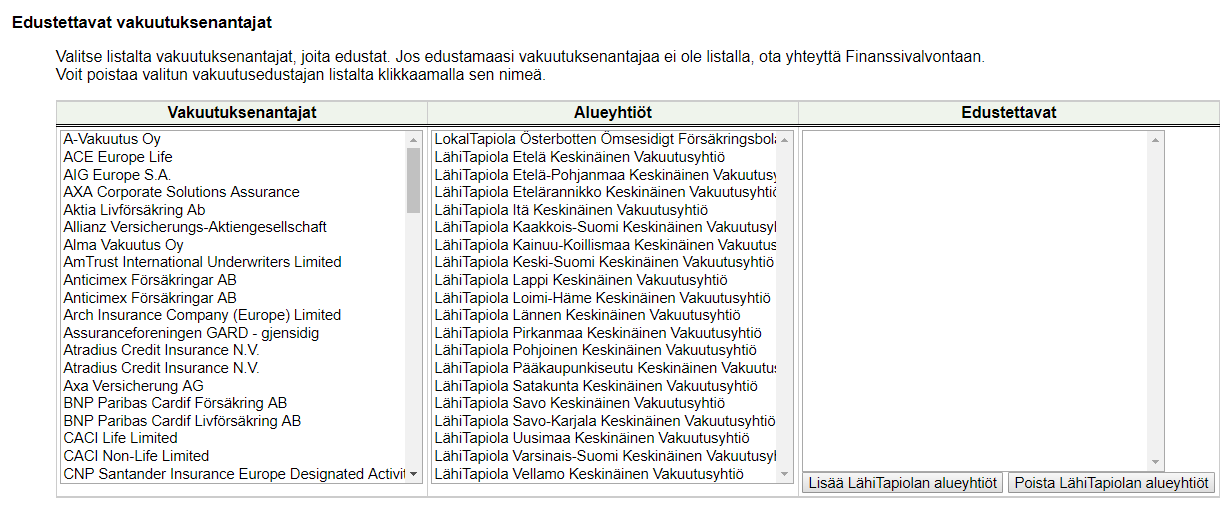 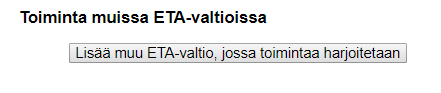 Vakuutusten tarjoamisesta vastaavaksi erityisesti nimetty henkilö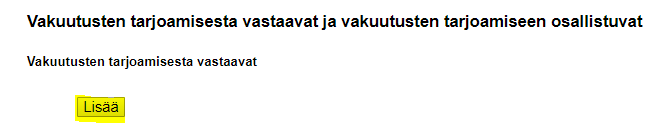 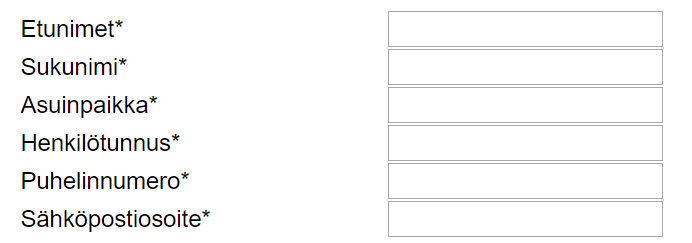 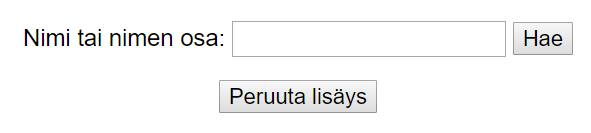 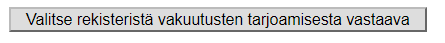 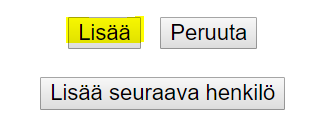 Johtoon kuuluvat henkilöt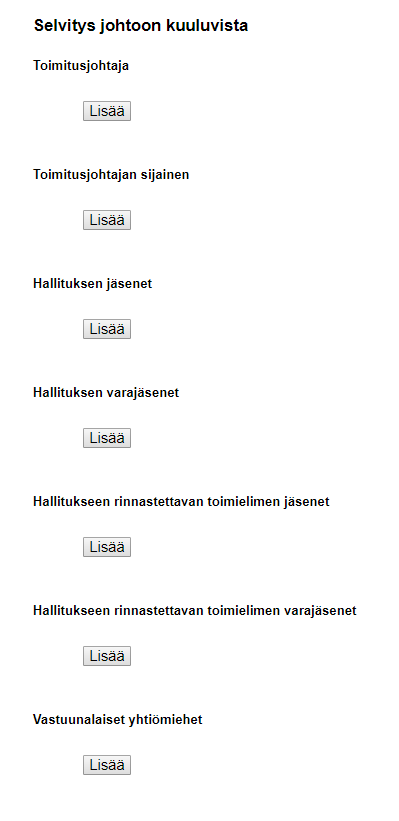 Omistajat ja muut määräysvallan tai läheiset sidokset omaavat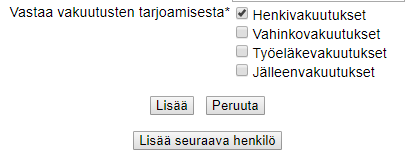 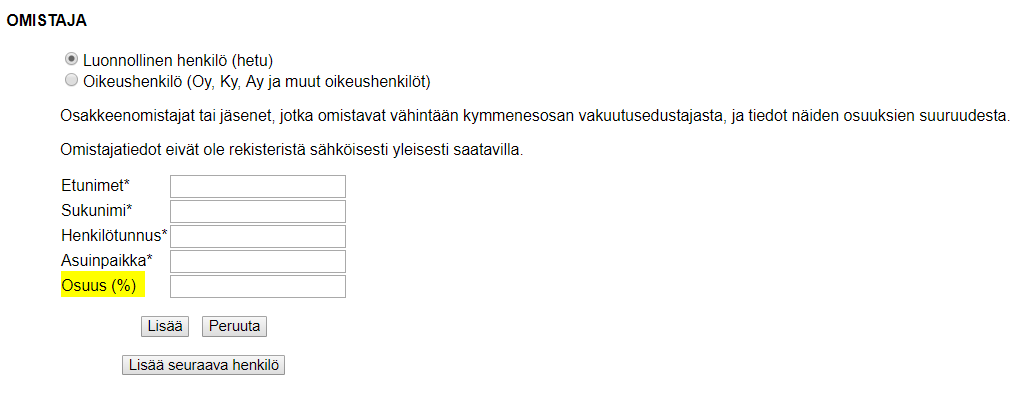 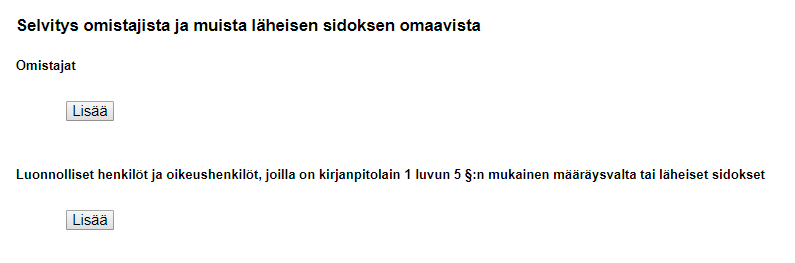 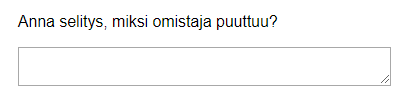 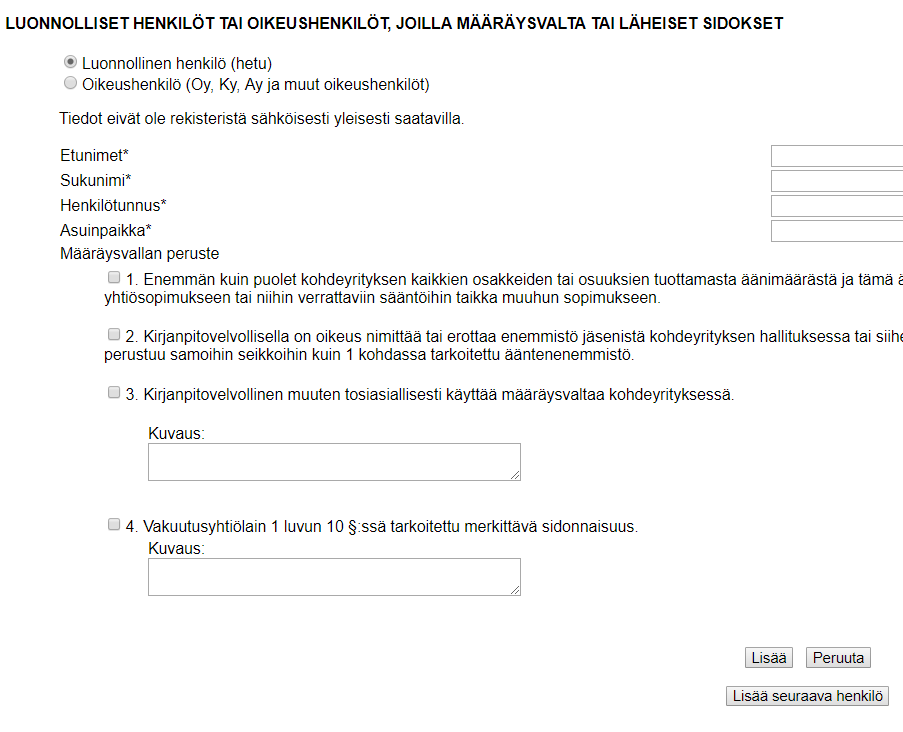 12. Lomakkeella kysytään yhtiön yhteyshenkilö vakuutusedustukseen liittyvissä asioissa, nimi, puhelinnumero ja sähköpostiosoite.13. Seuraavaksi hakemuksella ilmoitetaan ja vahvistetaan tiedot siitä, että a) omistusosuudet tai läheiset sidokset eivät estä viranomaisten valvontatehtävien tehokasta hoitamista b) yhtiössä on nimetty toiminto, joka vastaa sisäisistä toiminta- ja menettelytavoista sekä arviointijärjestelmistä, joiden avulla yhtiö varmistaa, valvoo ja dokumentoi ammattipätevyysvaatimusten asianmukaista toteutumista c) yhtiössä on suunnitelma LVT:n 78 §:n 1 momentin mukaiseksi arkistoksi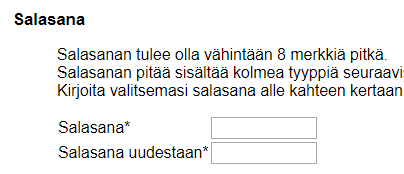 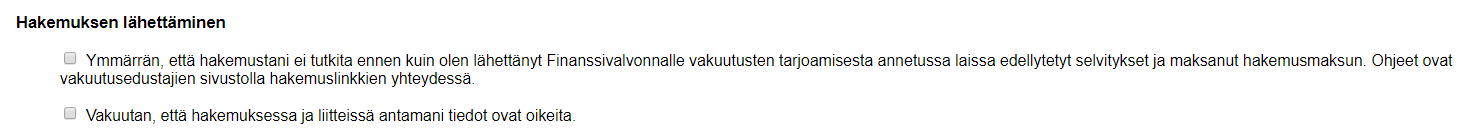 Liitteiden lisääminen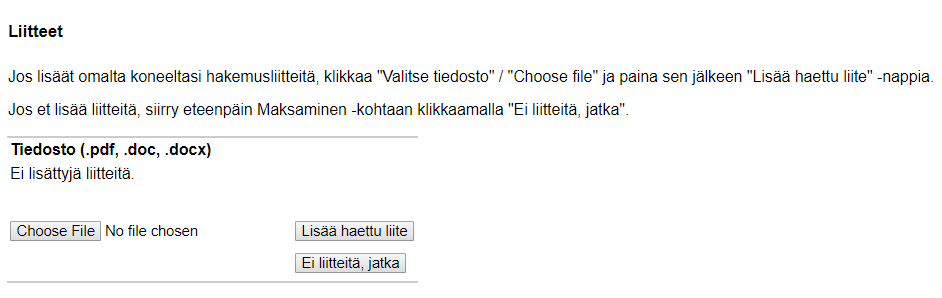 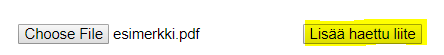 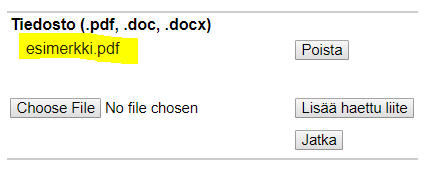 Maksaminen18. Tämän jälkeen siirryt maksamisvaiheeseen. Rekisteröintimaksu suoritetaan samalla, kun hakemus täytetään.Vaihtoehtoina ovat yleisimmät verkkopankit, Visa, Master ja Mobilepay. Jos keskeytät maksamisen, hakemus ei tule Fivaan käsittelyyn. Täytä siinä tapauksessa hakemus uudelleen. Paytrail lähettää automaattiviestin hakemuksella antamaasi sähköpostiosoitteeseen onnistuneesta maksusta.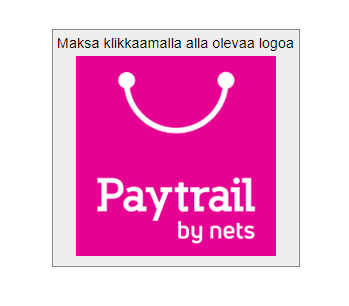 Liitteet  Ote kaupparekisteristä, yhdistysrekisteristä tai säätiörekisteristäOikeusrekisterikeskuksen antama ote konkurssi- ja yrityssaneerausrekisteristäLiite A - Vakuutuksenantajan antama vahvistus voimassaolevasta asiamiessopimuksestaFit & proper VT – lomakkeella selvitys LVT:n 16 §:n mukaisesta hyvämaineisuudesta Fit ja proper VT – lomaketta toimitetaan kustakin henkilöstä yksi kappale. Toimita fit ja proper VT – lomake niistä seuraavassa luetelluista henkilöistä, jotka kaupparekisteriotteen mukaan kuuluvat yhtiönne johtoon: toimitusjohtaja ja hänen sijaisensahallituksen jäsenetvastuunalaiset yhtiömiehethallintoneuvoston ja siihen rinnastettavan toimielimen jäsenet Toimita fit ja proper VT – lomake lisäksi seuraavista henkilöistä:henkilöt, joilla on suoraan tai välillisesti vähintään kymmenesosa osakeyhtiön osakkeista tai osakkeiden tuottamasta äänivallasta tai, jos kyseessä on muu yhteisö kuin osakeyhtiö, vastaava omistus- tai määräämisvaltavakuutusten tarjoamisesta vastaavasta/vastaavista henkilöistäLiite C. Yhtiön kirjallinen vahvistus, että henkilöstö on hyvämaineinen.Teidän tulee pyytää näiltä henkilöiltä, joita ei rekisteröidä, mutta jotka osallistuvat vakuutusten tarjoamiseenkirjallinen vakuutus, että he ovat sääntelyn edellyttämällä tavalla hyvämaineisia. Tähän voitte käyttää omaa vapaamuotoista lomakepohjaa ja nämä henkilöiden kirjalliset vakuutukset tulee pyydettäessä esittää Finanssivalvonnalle.Lomakepohjat löytyvät osoitteesta https://www.finanssivalvonta.fi/vakuutus/toimiluvat-ja-rekisterointi/vakuutusedustajat/ > Vakuutusedustajaksi rekisteröityminenPäätoiminen yhtiöLiite A Vahvistus voimassaolevasta asiamiessopimuksesta ja ammattipätevyydestä (yhtiö)Liite C Vahvistus hyvämaineisuudesta (päätoiminen yhtiö)Fit ja proper – lomake VT (päätoiminen yhtiö)